Общество с ограниченной ответственностью«ЭЛЕКТРОТЕХСЕРВИС»654043 Кемеровская область г. Новокузнецк, тупик Есаульский, 27, корпус 5тел./факс  (3843) 59-20-14, 59-48-84.		E-mail: ets@zavodses.ruТехническая информация3414-001-67690876-2010.КСО-366КАМЕРЫ СБОРНЫЕКСО-366одностороннего обслуживанияг.НовокузнецкСОДЕРЖАНИЕВведение ....…………………………………………………………………..…...3Назначение и область применения …………..……………………………..…..3Основные параметры и технические характеристики (свойства) ………..…..4Краткое описание конструкции    ……………………………………………....5Принципиальные схемы электрических соединенийглавных цепей   ……………………………………………………………….....7Энергоэффективность и энергосбережение  …………………………………..8Комплектность поставки     ……………………………………………………..9Оформление заказа ………………………………………………………………9Приложение А Общий вид КСО-366. …………………………………………10Приложение Б. Бланк заполнения опросного листа ………………………….13ВВЕДЕНИЕНастоящая техническая информация распространяется на камеры сборные одностороннего обслуживания КСО-366 (далее по тексту КСО-366) напряжением 6 (10)кВ  и служит для ознакомления с принципом устройства, основными параметрами и характеристиками, конструкцией, комплектацией и правилами оформления заказа.Изменения комплектующего оборудования либо отдельных конструктивных элементов, в том числе связанные с дальнейшим усовершенствованием конструкции, не влияющие на основные технические данные, установочные и присоединительные размеры, могут быть внесены в поставляемые КСО-366 без предварительных уведомлений.НАЗНАЧЕНИЕ И ОБЛАСТЬ  ПРИМЕНЕНИЯ     Камеры сборные серии КСО-366, одностороннего обслуживания, предназначены для закрытых распределительных устройств напряжением 6 (10). Применяются при новом строительстве, расширении, реконструкции, распределительных и трансформаторных подстанций городских электрических сетей, объектов гражданской инфраструктуры.     Камеры КСО-366  имеют простую и надежную конструкцию.        Особенности:- уменьшенные габаритные размеры;- представляют собой сборную металлическую конструкцию из гнутых стальных профилей;- применение современных, более надежных коммутационных аппаратов, выключателей нагрузки и разъединителей с улучшенными эксплуатационными характеристиками;- внутри камеры размещена аппаратура главных цепей, рукоятки приводов выключателя нагрузки (разъединителя) и заземляющих ножей расположены с фасадной стороны камеры;-доступ в камеру обеспечивает дверь, на которой имеется смотровое окно для обзора внутренней части камеры;-повышенная эксплуатационная безопасность за счет применения более надежных блокировок коммутационных высоковольтных аппаратов от ошибочных действий персонала подстанций при оперативных переключениях и ремонтных работах;- повышенная надежность в эксплуатации за счет применения современных высоковольтных вакуумных выключателей, имеющих высокий механический и коммутационный ресурс;- возможность выполнения релейной защиты на многофункциональных, малогабаритных, высоконадежных микропроцессорных блоках известных ведущих производителей;- применение заземлителей;- установка на камерах индикаторов высокого напряжения, дающих возможность безопасно получить информацию о наличии высокого напряжения на кабельных присоединениях.      Условия эксплуатации:- в части воздействия климатических факторов внешней среды – исполнение УХЛ 3 по ГОСТ 15150-69 и ГОСТ 15543.1-89;- температура окружающего воздуха в помещении распределительного устройства:максимальная - плюс 40°С;минимальная – минус 5°С;- относительная влажность: не более 50% при максимальной температуре 40°С; - высота установки КСО-366 над уровнем моря не более 1000 м; - в случае установки на высоте над уровнем моря свыше 1000 м следует учитывать снижение диэлектрической прочности изоляции и охлаждающего действия воздуха;- окружающая среда - не взрывоопасная, не содержащая токопроводящей пыли, агрессивных газов или паров в концентрациях, разрушающих металлы и изоляцию;- номинальный режим работы - продолжительный;- рабочее положение в пространстве – вертикальное.3. ОСНОВНЫЕ ПАРАМЕТРЫ И ТЕХНИЧЕСКИЕ ХАРАКТЕРИСТИКИ (СВОЙСТВА)3.1 Основные технические параметры приведены в таблице 1.                                                                              Таблица 1.3.2 Габаритные размеры и масса КСО-366 приведены в таблице 2.                                                                              Таблица 2.3.3 Классификация исполнений камеры КСО-366  соответствует таблице 3                                                                                                                                 Таблица 3.3.4 Структура условного обозначения КСО-366 приведена в таблице 4.                                                                              Таблица 4.4. КРАТКОЕ ОПИСАНИЕ КОНСТРУКЦИИКамера КСО-366 исполнения с выключателем нагрузки (рисунок А.1 приложение А) представляет собой сварную металлоконструкцию из стальных профилей. Внутри камеры размещена аппаратура главных цепей, на фасаде - органы управления.      Отверстие вверху камеры облегчает погрузку. Боковые отверстия служат для стыковки камер. Отверстия, расположенные снизу, позволяют крепить изделие к фундаменту.       Доступ в камеру осуществляется через одностворчатую дверь, запирающуюся на замок, на которой имеется смотровое окно увеличенного формата для обзора внутренней зоны камеры. Применение в камере КСО увеличенного смотрового окна в двери обеспечивает достаточную освещенность внутренности камеры, особенно выключателя нагрузки, что позволило отказаться от установки дополнительной конструкции с лампой местного освещения.       На дверях камер КСО установлены замки, которые запираются одним ключом.      Во внутренней нижней части имеется зажим заземления, предназначенный для присоединения переносного заземления.     Все камеры КСО изготовляются в габаритах на напряжение 6 (10)кВ. Силовые предохранители и трансформаторы напряжения, устанавливаются на напряжение 6 или 10 кВ (согласно заказу).    Серия камер КСО-366 включает в себя следующие типы:- камера отходящей линии; - камера ввода;- камера трансформатора напряжения;- камера секционного разъединителя.   Аппаратура, установленная в камерах:- выключатели нагрузки с заземляющими ножками;- разъединители РВ, РВЗ;- опорные трансформаторы тока;- трансформаторы напряжения (3хЗНОЛ/П / НАМИ-10);- ограничитель перенапряжения (ОПН).   В целях предотвращения ошибок, связанных с неправильным включением оборудования, в КСО-366 имеются следующие блокировки:- фиксация приводов РВЗ и ЗР в одном из положений (приводов выключателей нагрузки);- удержание приводов РВЗ и ЗР в определенном положении (приводов выключателей нагрузки);- блокировка включения заземляющих ножей при работающих контактных ножах;- блокировка включения контактных ножей при работающих заземляющих ножах.Камера КСО-366 исполнения с вакуумным выключателем (рисунок В.1 приложение А) состоит из состыкованных камер цельнометаллической конструкции, в пределах каждой камеры смонтированы все аппараты, приборы измерения, релейной защиты, автоматики, сигнализации и управления, соединенными между собой в соответствии с электрической схемой главных цепей распредустройства. Внутри камеры размещена аппаратура главных цепей, на фасаде - органы управления. Приборы измерения, релейной защиты и сигнализации расположены на фасаде релейного отсека.Серия камер КСО-366 с вакуумным выключателем  включает в себя следующие типы:- камера отходящей линии; - камера ввода;- камера секционного выключателя.5. ПРИНЦИПИАЛЬНЫЕ СХЕМЫ ЭЛЕКТРИЧЕСКИХ СОЕДИНЕНИЙ ГЛАВНЫХ ЦЕПЕЙ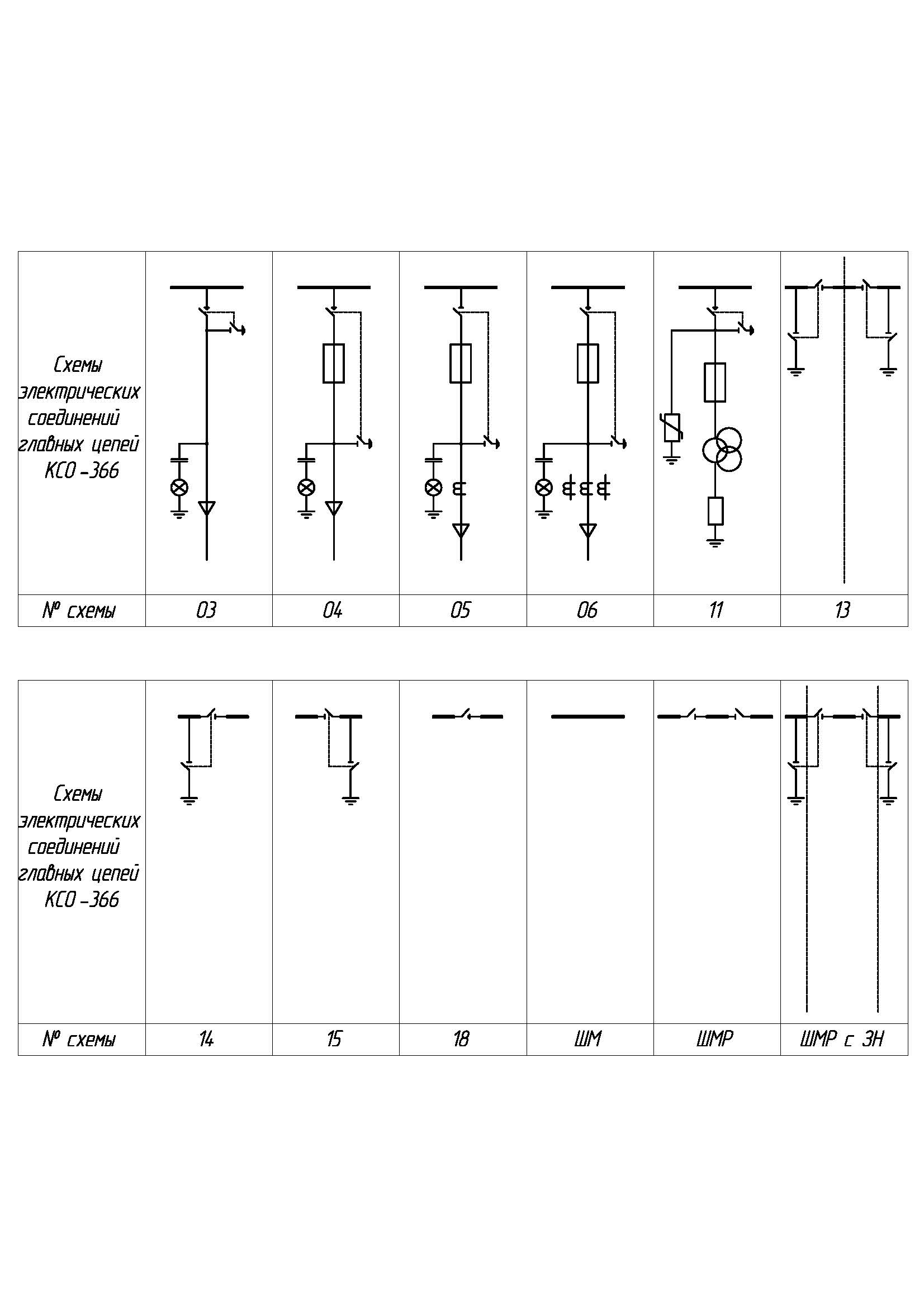 Конструктивное исполнение камер КСО-366 приведено в таблице 5.                                                                              Таблица 5.ЭНЕРГОСБЕРЕЖЕНИЕ И ЭНЕРГОЭФФЕКТИВНОСТЬООО «ЭлектроТехСервис» уделяет огромное внимание энергоэффективности выпускаемой продукции.КСО-366 не является исключением, и в данном распредустройстве работа произведена по нескольким направлениям.6.1 Снижение потерь при непосредственной передаче электроэнергии:    - все токоведущие части главных цепей элементов КСО выполняются только из меди,обладающим низким удельным сопротивлением;    - сведено к минимуму количество разборных контактных соединений;          6.2 Снижение затрат электроэнергии при эксплуатации КСО-366:    - для освещения шкафов применяются светодиодные и энергосберегающие лампы;6.3 Снижение затрат, связанных с авариями и нарушением подачи электроэнергии:    - оперативные переключения в минимальные сроки, что ускоряет ввод резерва.6.4 Снижение затрат на ремонт и эксплуатацию оборудования.  - контактные соединения медных шин не требуют постоянного обслуживания.КОМПЛЕКТНОСТЬ ПОСТАВКИ7.1 В комплект поставки КСО-366 входят камеры, шинопроводы и составные части КСО согласно ведомости комплектации конкретного заказа, запасные части и принадлежности согласно ведомости ЗИП.Дополнительные требования по комплектности устанавливаются в соответствии с конкретными договорами.7.2 К комплекту КСО должна прикладываться следующая документация:- паспорт на изделие - 1 экз.;- руководство по эксплуатации на изделие- 1 экз.;- схемы электрических соединений главных цепей (опросный лист) - 1 экз.;- схемы электрических соединений вспомогательных цепей - 2 экз.;- руководства по эксплуатации и паспорта на основное комплектующее оборудование, встроенное в КСО конкретного заказа – в соответствии с ведомостью эксплуатационных документов;- ведомость ЗИП - 1 экз;- ведомость эксплуатационных документов – 1 экз. К комплекту КСО-366, поставляемому на экспорт, должна прикладываться эксплуатационная документация в количестве, указанном в контракте.В комплект сопроводительной документации выполненного заказа должны входить комплектовочная ведомость и упаковочный лист на каждое грузовое место - по 1 экз.Дополнительные требования по номенклатуре и количеству сопроводительной документации устанавливаются в соответствии с конкретными договорами.ОФОРМЛЕНИЕ ЗАКАЗАЗаказ на изготовление КСО-366 оформляется в виде опросного листа по установленной форме (см. приложение Б).     Основным документом, который необходим для правильного оформления ивыполнения заказа является опросный лист, в котором указываются данныепо каждой камере, входящей в состав РУ-10 (6)кВ.     Опросный лист составляется заказчиком (проектной организацией) и согласовываетсяс изготовителем — желательно, на начальном этапе проектирования.     К опросному листу обязательно должен прилагаться план расположения камер в РУ суказанием размеров камер на плане.     Заказ принимается к исполнению только после согласования с предприятием изготовителем опросного листа с учетом всех возможных изменений и дополнений.     Все вопросы, связанные с изготовлением камер с нетиповыми решениями (схем, компоновочных решений, и т.п.) должны быть оговорены в отдельном документе и согласованы с изготовителем.ПРИЛОЖЕНИЕ А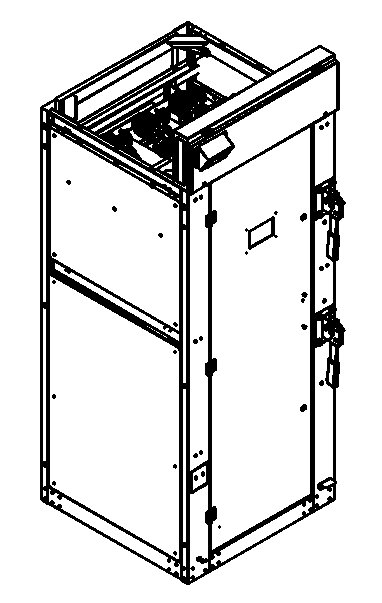 Рис А.1 – Камера КСО-366 общий вид.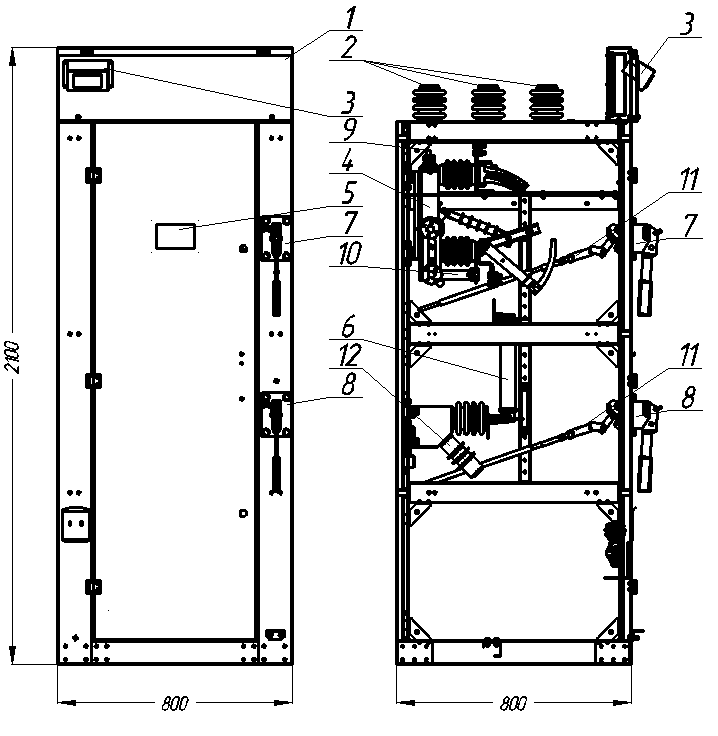 1 – защитное ограждение сборных шин; 2 -  опорные изоляторы для крепления сборных шин; 3 – индикатор высокого напряжения; 4 – выключатель нагрузки; 5 – смотровое окно; 6 – предохранители высоковольтные; 7 – привод заземляющих ножей; 8 – привод главных ножей выключателя нагрузки; 9 – датчики индикатора ВН; 10 – заземлитель; 11 – тяги приводов; 12 - ОПН.Рис А.2 – Камера КСО-366 с выключателем нагрузки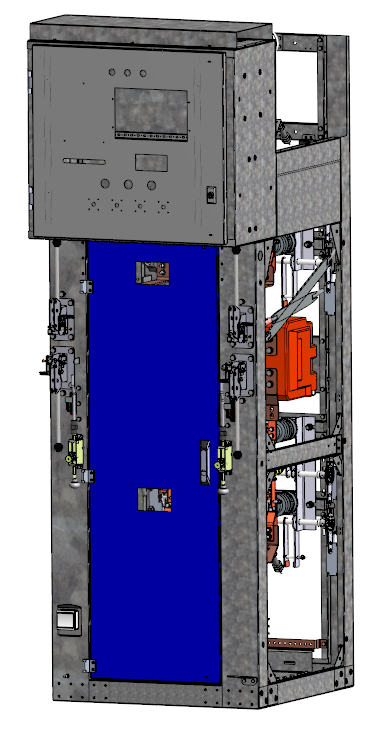 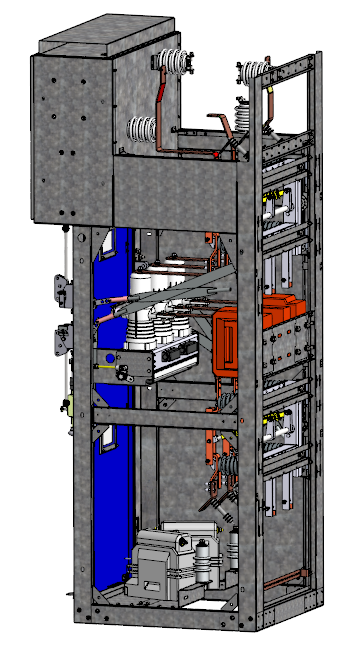 Рис. В.1 – Камера КСО-366 с вакуумным выключателем общий видПРИЛОЖЕНИЕ ББЛАНК ЗАПОЛНЕНИЯ ОПРОСНОГО ЛИСТА№Наименование параметраЗначения параметра1 Номинальное напряжение (линейное), кВ6; 102 Наибольшее рабочее напряжение, кВ7,2; 124 Номинальный рабочий ток камер с выключателем нагрузки, А 6305 Номинальный рабочий ток камер с предохранителями, А 20, 32, 40, 50, 80, 100, 160, 200 (1)6Номинальный рабочий ток камер с вакуумным выключателем и разъединителем, А630; 10006Номинальный ток сборных шин, А630; 10007Ток термической стойкости (односекундный), кА10; 208 Номинальный ток электродинамической стойкости главных цепей, кА25; 519Изоляция по ГОСТ 1516.1-76нормальная10Климатическое исполнение и категория размещения пл ГОСТ 15150-69УХЛ311Степень защиты оболочек по ГОСТ 14254-96 (со стороны фасада)IP20 – при закрытой двери камеры        12Условие обслуживанияОдностороннееНоминальный рабочий ток соответствует номинальному току плавкой вставки предохранителя выключателя нагрузки (160А – только для камер напряжением 6кВ)Номинальный рабочий ток соответствует номинальному току плавкой вставки предохранителя выключателя нагрузки (160А – только для камер напряжением 6кВ)Номинальный рабочий ток соответствует номинальному току плавкой вставки предохранителя выключателя нагрузки (160А – только для камер напряжением 6кВ)Наименование параметраЗначения параметраГабаритные размеры, ммШиринаГлубинаВысота исполнения без релейного отсекаВысота исполнения с релейным отсеком80080021002510 Масса одной камеры (линейной), справочно, кг195Наименование показателя классификацииИсполнениеВид конструкцииЗащищенное с передней стороныМесто установкиДля эксплуатации внутри помещений(нормальные условия эксплуатации)Условия установкиСтационарное - закрепленное на полуна месте установки и эксплуатируемоев таком положенииСтепень защиты оболочек поГОСТ 14254-96IР20 – при закрытых дверях;IР00 – при открытых дверяхМеры защиты обслуживающегоперсоналаЗащита от поражения электрическимтоком - по ГОСТ 22789-94КСО - 366 – ХХ - Х УХЛ3КСО - 366 – ХХ - Х УХЛ3КСОКамера сборная одностороннего обслуживания366номер серии исполнения и модификации;ХХномер схемы главных цепейХИсполнение по защите от коррозии: 1 – обычное (окрашенный металлопрокат);2 – экспортное (оцинкованный металл).УХЛЗвид климатического исполнения и категория размещения по ГОСТ 15150-69.ПРИМЕР: КСО-366-03-2-УХЛ3 Камера сборная одностороннего обслуживания серии КСО-366 с высоковольтными выключателями нагрузки и заземлителями, без предохранителейПРИМЕР: КСО-366-03-2-УХЛ3 Камера сборная одностороннего обслуживания серии КСО-366 с высоковольтными выключателями нагрузки и заземлителями, без предохранителейКонструктивное исполнение КСО-366 в соответствии со схемами главных цепейКонструктивное исполнение КСО-366 в соответствии со схемами главных цепейКонструктивное исполнение КСО-366 в соответствии со схемами главных цепейНомер схемы главных цепейИсполнениеНазначение03Камеры с высоковольтными выключателями нагрузки, заземлителями, без предохранителей.Ввод или отходящая линия04Камеры с высоковольтными выключателями нагрузки, заземлителями, с предохранителями.Отходящая линия05с предохранителями и одним трансформатором токаОтходящая линия06с предохранителями  и  тремя трансформаторами токаОтходящая линия11камеры с трансформатором напряжения и прибором учётаТрансформатор напряжения13камеры заземления сборных шинЗаземление   сборных   шин для однорядных РУ14,  15камеры заземления сборных шинЗаземление   сборных   шин для двухрядных РУ18камеры с секционным выключателемСекционный выключательШМШинный мост к камерам (без разъединителей)Шинный мостШМРшинный мост к камерам (с разъединителями)Шинный мост с разъединителем для двухрядных РУсистема сборных шин – однорядная, с неизолированными шинамисистема сборных шин – однорядная, с неизолированными шинамисистема сборных шин – однорядная, с неизолированными шинамиБланк для заказа камер КСО-366Бланк для заказа камер КСО-366Бланк для заказа камер КСО-366Бланк для заказа камер КСО-366Бланк для заказа камер КСО-366Бланк для заказа камер КСО-366№ п/п             Запрашиваемые данныеОтветы заказчикаОтветы заказчикаОтветы заказчикаОтветы заказчика   1Номер камеры по плану     1     2     3    4   2Тип камеры КСО-366   3Номинальный ток сборных шин, А   4Uном. , кВ5Схема первичных соединений 6Обозначение камеры (надпись) 7Предохранитель силовой Iном/Iвст, А